关于长江渡线不再渡运7座以上客车的通知各长江张家港段渡运单位：2019年12月30日，经江苏省政府同意，省安全生产专项整治行动领导小组正式发布了《省水上交通运输安全专项整治实施方案》，其中明确规定：自2020年1月1日起，长江渡线禁止除公交客运外7座以上（不含7座）客车通行；2020年底全面禁止7座以上（不含7座）客车通行。据此，从本通告发布之日起，通沙汽渡、张皋汽渡、双山航运严格禁止7座以上客车渡运。张家港市交通运输局2020年1月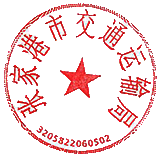 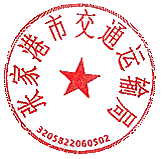 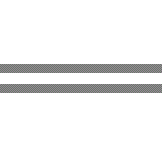 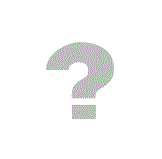 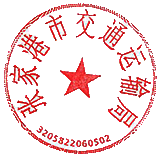 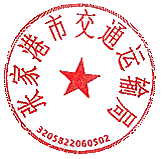 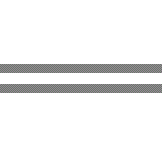 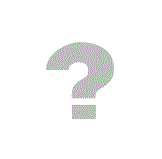 